Paví očko ve lví říši XXX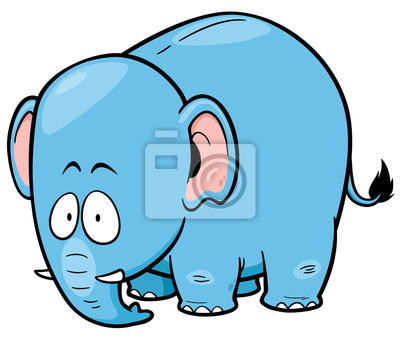 „Bubi!“ povytáhla se najednou želva ze svého krunýře. „Ráda bych si zblízka prohlédla lví a tygří stopy. Mohl bys mě tam odnést? Chci to všechno vidět na vlastní oči.“„Velmi rád,“ souhlasil ochotně slon. Sklonil chobot, želva mu po něm vylezla na hlavu, pohodlně se usadila a Buby vykročil.„Nevím, proč se tam ženete, je to zbytečné, všechno jsem už prohlédl, očenichal a důkladně vyšetřil. A stejně si nevím rady.“ Zavrčel dotčeně Rang.Na veliké, hrbaté tence zpívající strašidlo nebyl ochoten uvěřit ani na na okamžik.To už se ale Bubi s želvou usazenou na hlavě jako královna blížil ke královskému sídlu. Želva si libovala, jak jim cesta rychle ubíhá.Cézar se právě probouzel do přátelské nálady. „Všechno víme,“ volala želva z výšky sloní hlavy. „I to, že jsi byl v náramném podezření.“„Ano, to byla náramná švanda. Škoda, že jste neviděli Ranga, jak se třásl strachy, když mi měl sdělit, že sledoval moje stopy z vesnice až sem. Na jeho zoufalý pohled nikdy nezapomenu. Kroutil se víc než anakonda. Odlehlo mu, až když se přesvědčil, že ty stopy jsou nepravé.“„To je ono! Falešné stopy! Falešná stopa je přece také stopa!Opět najdi základní skladební dvojici v barevně označených větách.